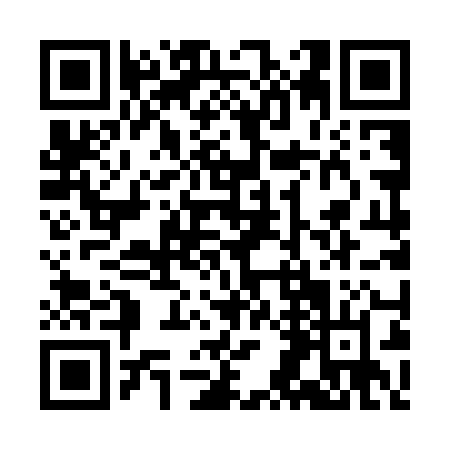 Ramadan times for Rabat, MoroccoMon 11 Mar 2024 - Wed 10 Apr 2024High Latitude Method: NonePrayer Calculation Method: Muslim World LeagueAsar Calculation Method: ShafiPrayer times provided by https://www.salahtimes.comDateDayFajrSuhurSunriseDhuhrAsrIftarMaghribIsha11Mon5:205:206:4312:373:596:326:327:5012Tue5:185:186:4112:374:006:336:337:5113Wed5:175:176:4012:374:006:346:347:5214Thu5:165:166:3912:364:006:356:357:5315Fri5:145:146:3712:364:016:356:357:5416Sat5:135:136:3612:364:016:366:367:5517Sun5:115:116:3512:364:016:376:377:5518Mon5:105:106:3312:354:026:386:387:5619Tue5:095:096:3212:354:026:396:397:5720Wed5:075:076:3112:354:026:396:397:5821Thu5:065:066:2912:344:026:406:407:5922Fri5:045:046:2812:344:036:416:418:0023Sat5:035:036:2612:344:036:426:428:0024Sun5:015:016:2512:334:036:426:428:0125Mon5:005:006:2412:334:036:436:438:0226Tue4:584:586:2212:334:036:446:448:0327Wed4:574:576:2112:334:046:456:458:0428Thu4:554:556:2012:324:046:456:458:0529Fri4:544:546:1812:324:046:466:468:0630Sat4:524:526:1712:324:046:476:478:0731Sun4:514:516:1612:314:046:486:488:081Mon4:494:496:1412:314:056:486:488:082Tue4:484:486:1312:314:056:496:498:093Wed4:464:466:1212:304:056:506:508:104Thu4:454:456:1012:304:056:516:518:115Fri4:434:436:0912:304:056:516:518:126Sat4:424:426:0812:304:056:526:528:137Sun4:404:406:0612:294:056:536:538:148Mon4:394:396:0512:294:056:546:548:159Tue4:374:376:0412:294:066:546:548:1610Wed4:364:366:0212:294:066:556:558:17